.SkillsProblem-solving skillsAn ability to stick to strict deadlinesAn ability to prioritize and delegateWindows and LinuxSystem backupsSystem upgradesRemote access technologyInstallation of OS and other applications.Anti-virus solutionsWindows Server AdministrationJavaScript Application ProgrammingDatabase and T-SQLComputer NetworkingMac OS Assembling and Troubleshooting Desktops and laptopsNetwork cable patching, Installation of Wi-Fi routersIP Forwarding proficient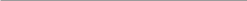 Education2009The Mombasa Polytechnic University College | Mombasa Kenya Diploma: Information Technology 2016Burhaniya Secondary School | Mombasa Kenya Secondary Education Exam CertificationsGraphics DesignAdvanced PhotoshopMicrosoft Certified Professional (MCP)Windows Server Administration FundamentalsJavaScript Application ProgrammingComputer NetworkingDatabases and T-SQLBasic Fire Fighting TrainingTropical – Basic Offshore Safety 
Induction & Emergency Training (TBOSIET)Microsoft Certified Solution DeveloperCertified Information System Security ProfessionalPERSONAL DETAILSDate of Birth:                    16/09/1988Sex:                                   MaleNationality:                       KenyanMarital Status:                   MarriedLanguage Known:               English, Swahili, Arabic and Hindi